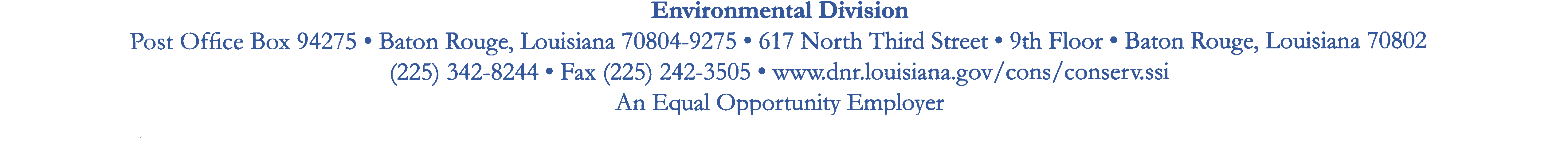 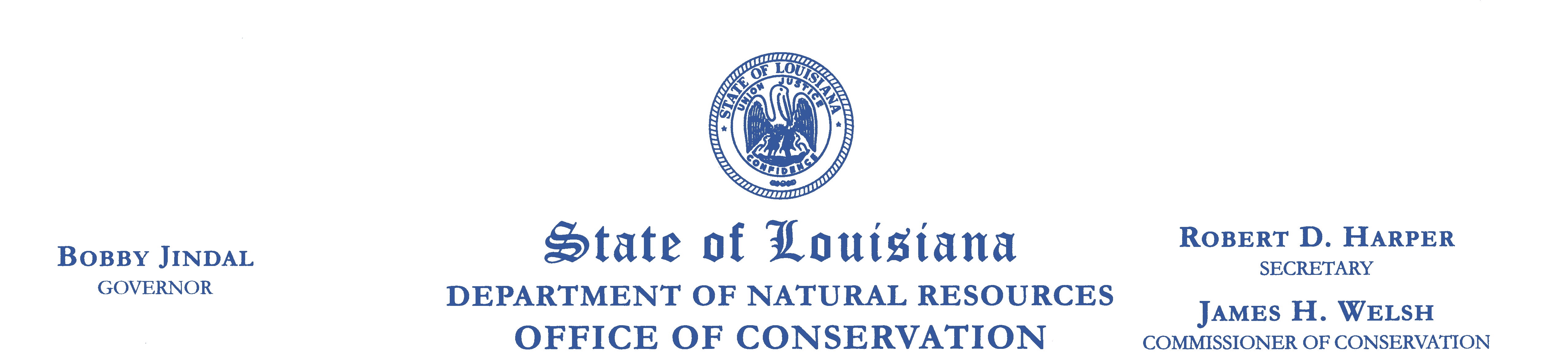 Meeting Notice:The Ground Water Resources Commission will conduct its17th Regular MeetingWednesday, August 18, 201011:00 a.m.State Capitol900 North Third StreetHouse Committee Room 5Baton Rouge, Louisiana  70802